The Jaw Biomechanics of Cookiecutter Sharks’ Specialized Feeding Ecology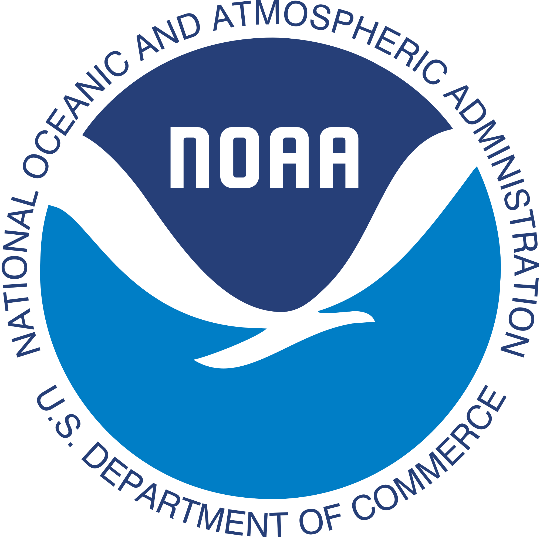 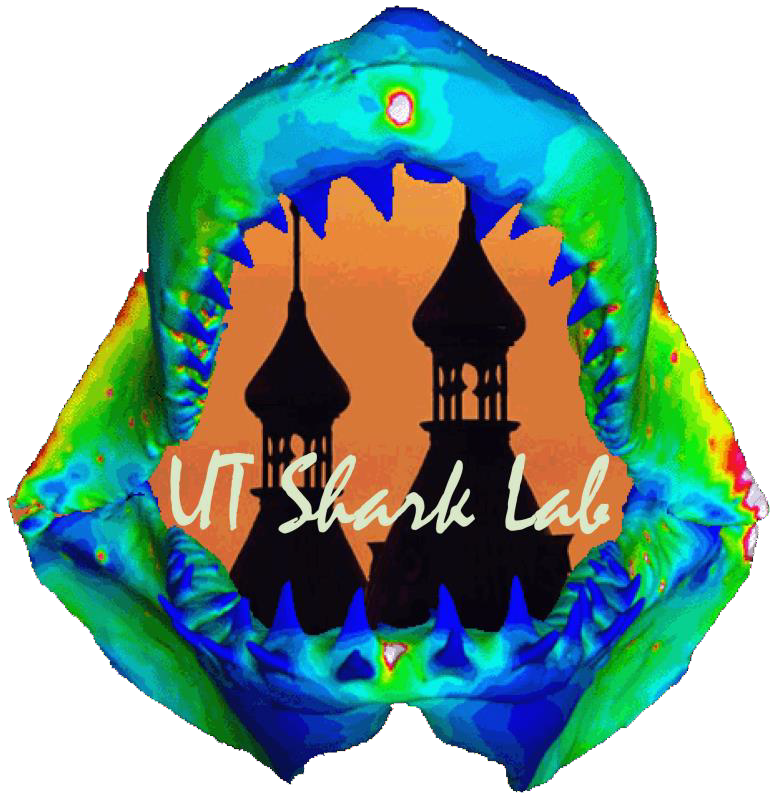 Kevin Travis1, Mark Grace2, Jonathan Ford3, Summer Decker3, Dan Huber11The University of Tampa; 2National Oceanic and Atmospheric Administration; 3University of South Florida Morsani College of MedicineAbstractIntroductionMethodsResults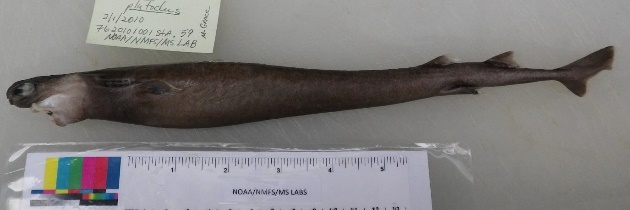 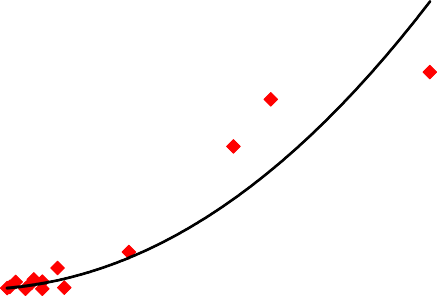 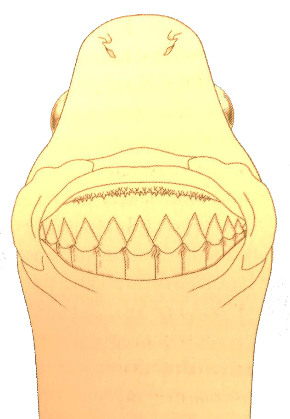 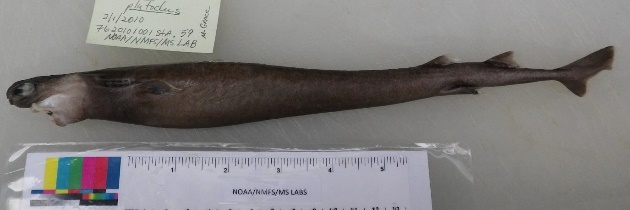 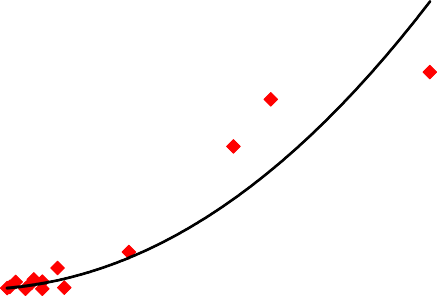 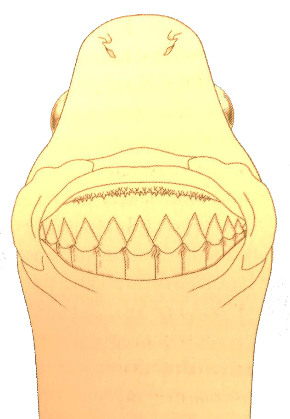 Discussion0	10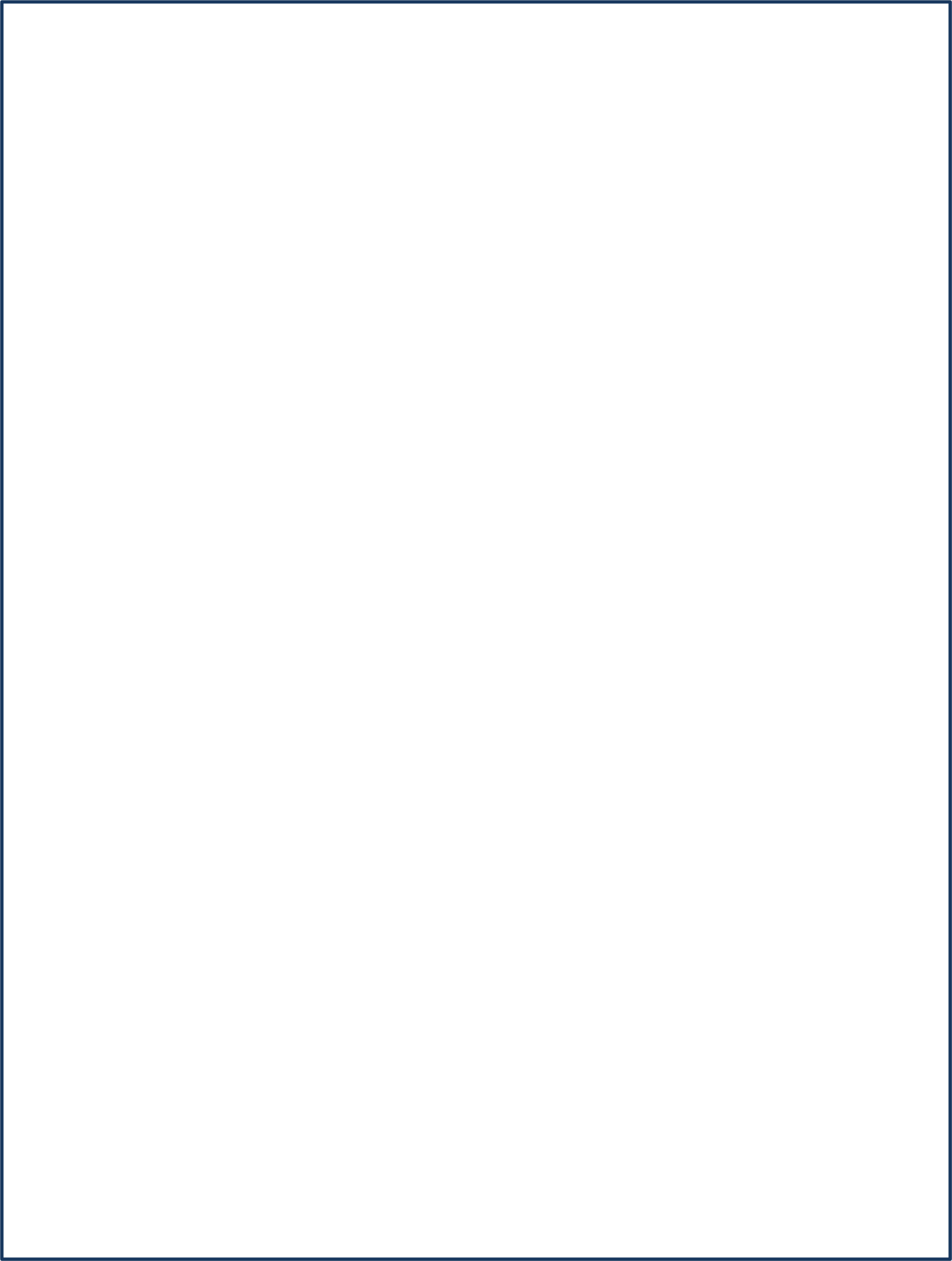 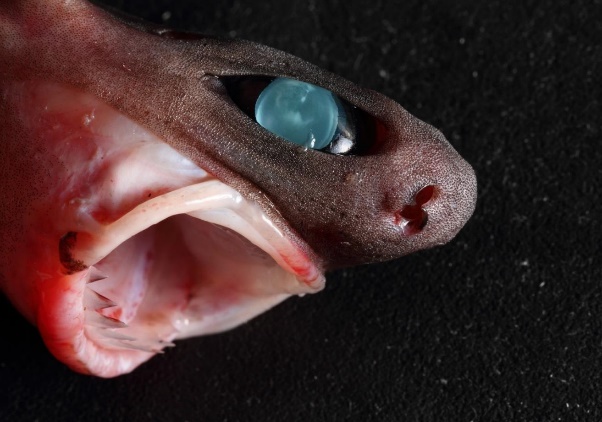 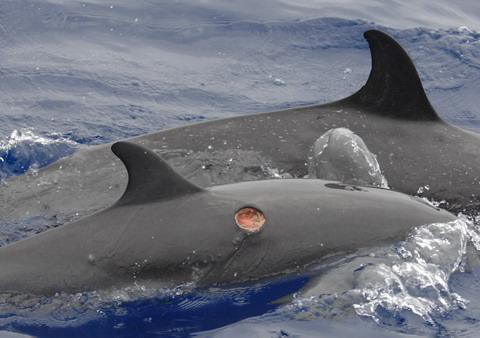 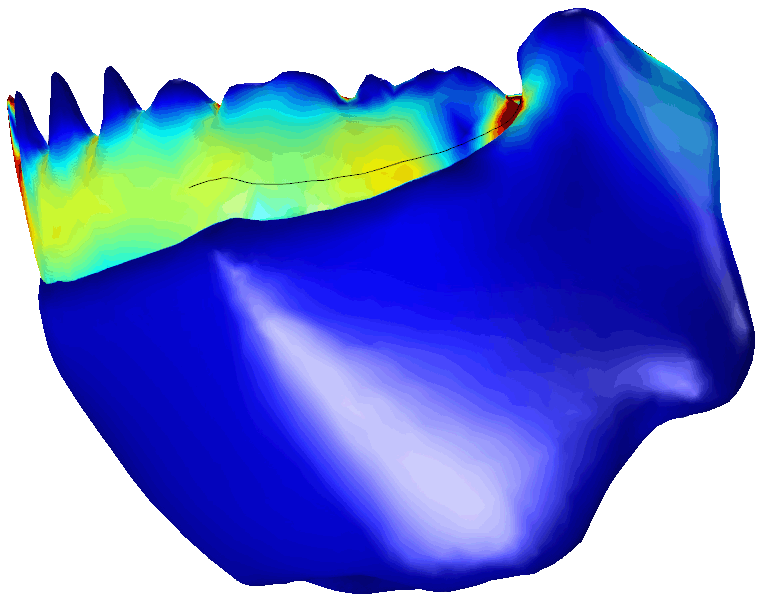 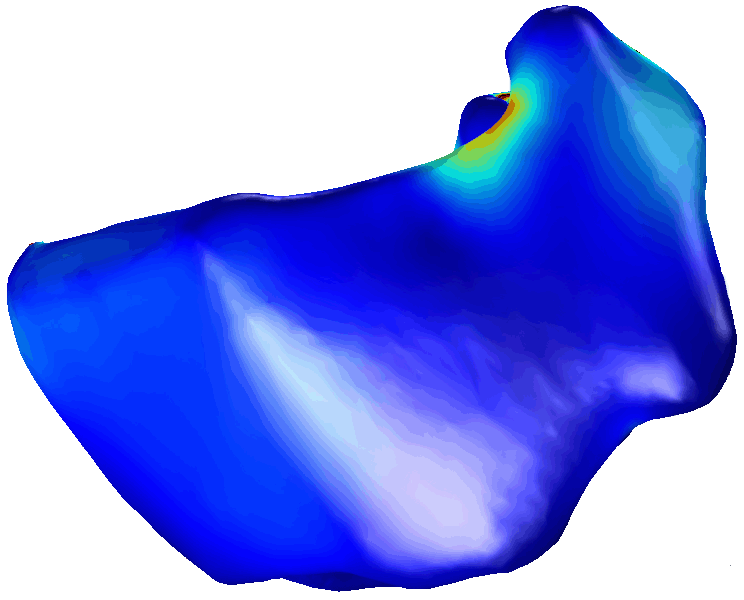 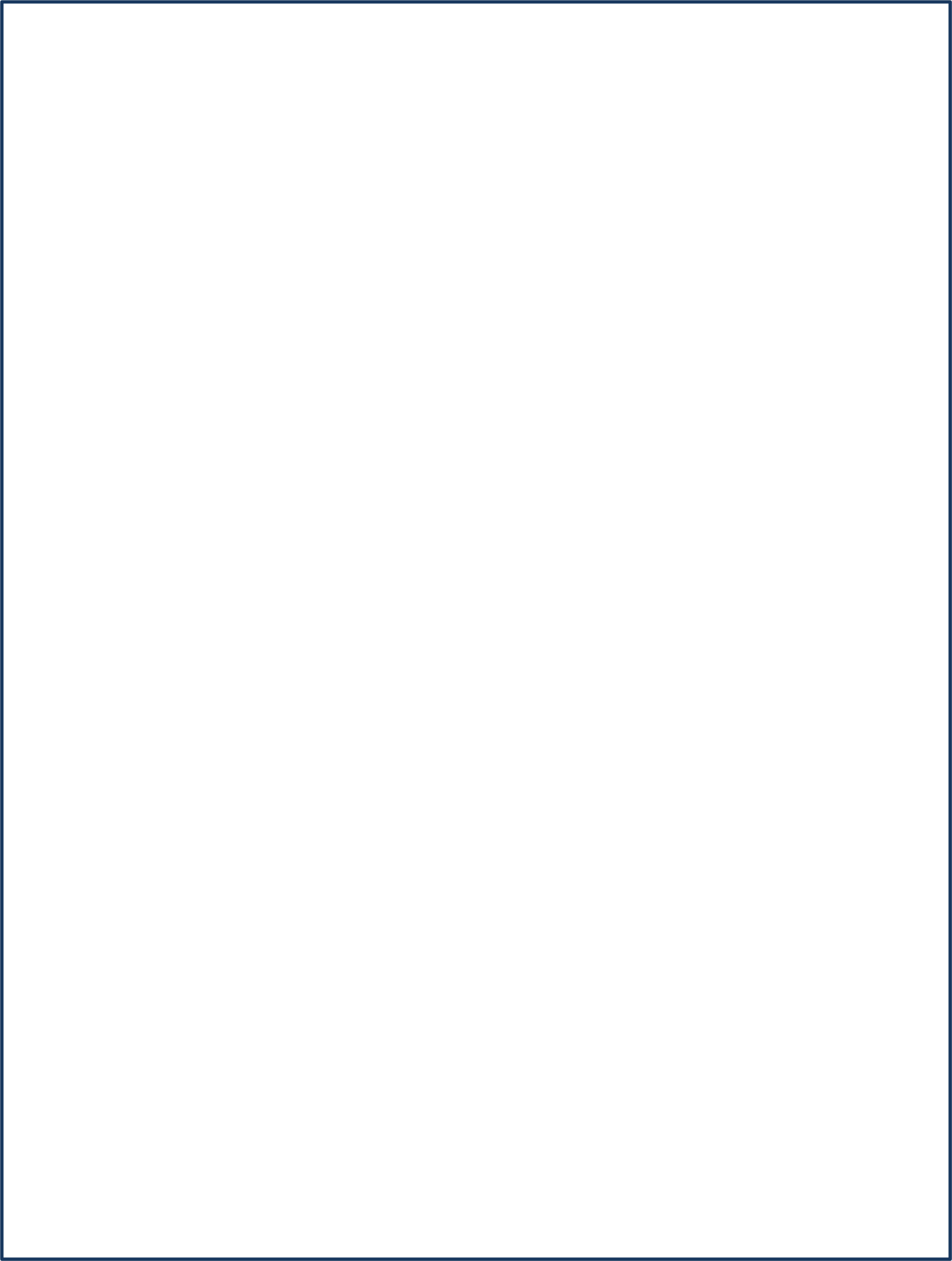 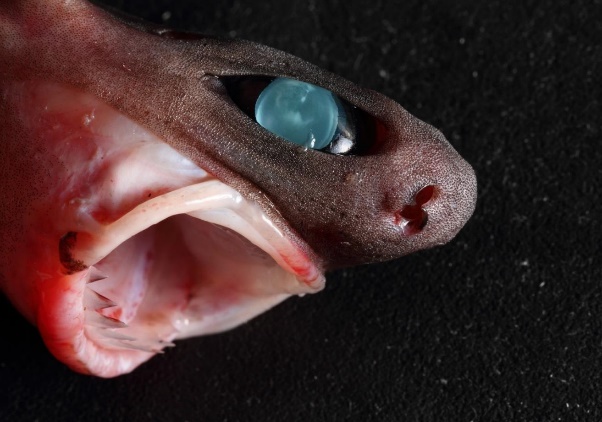 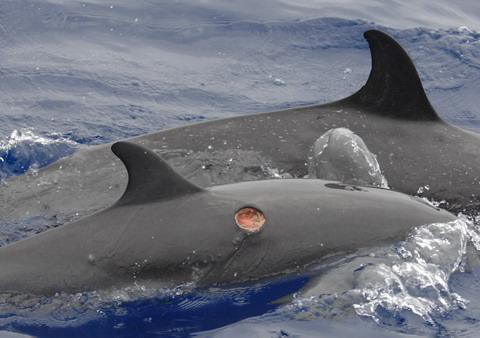 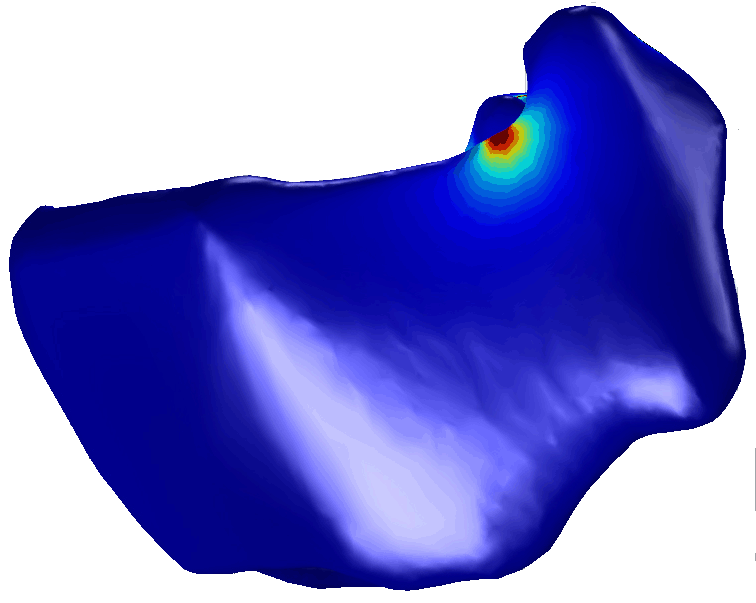 0	1020 Literature CitedAcknowledgements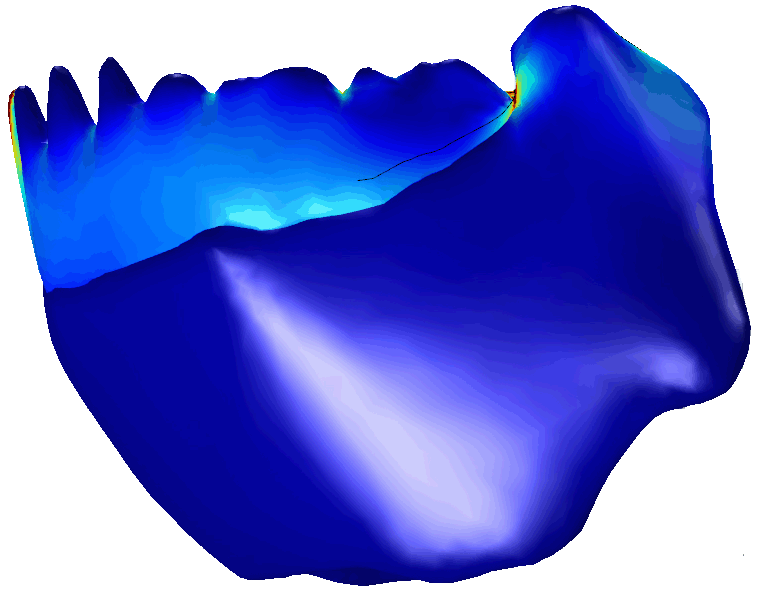 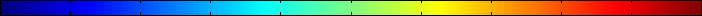 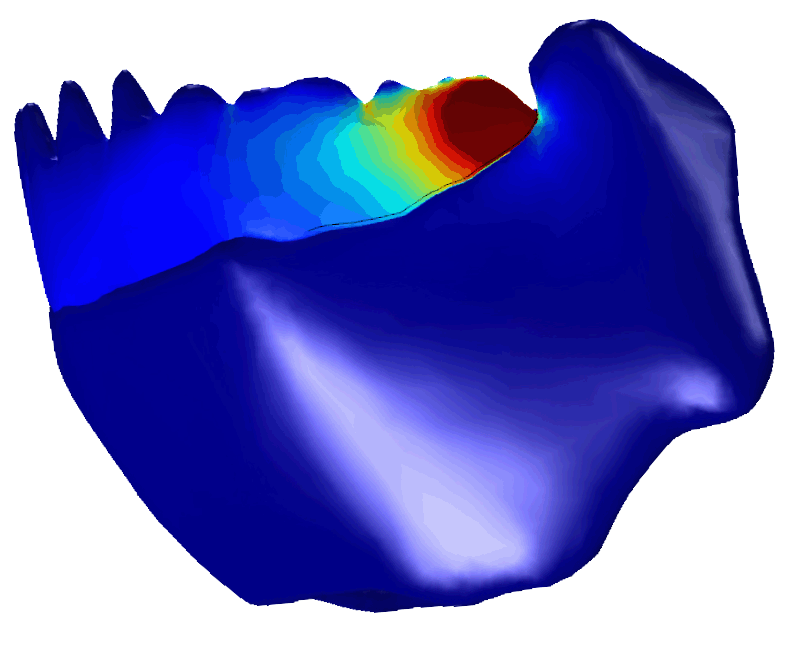 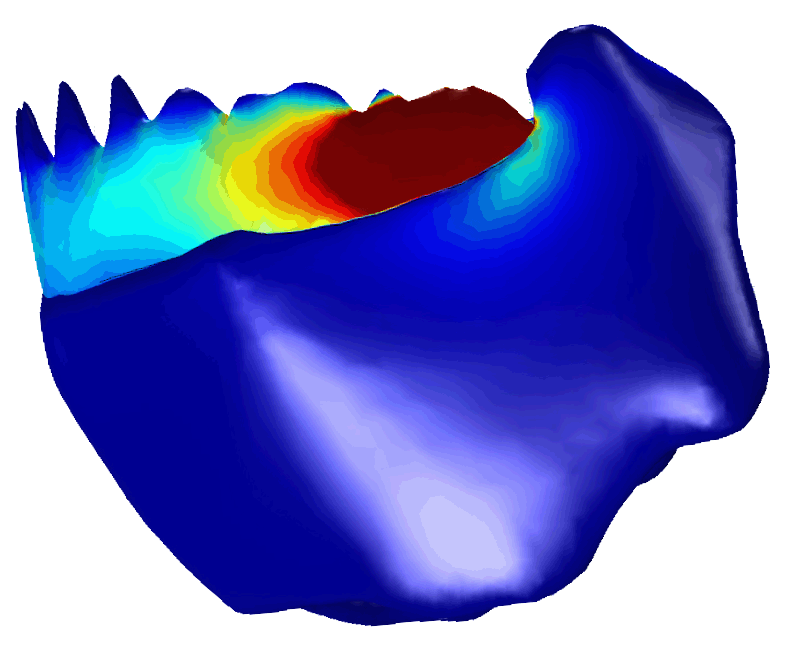 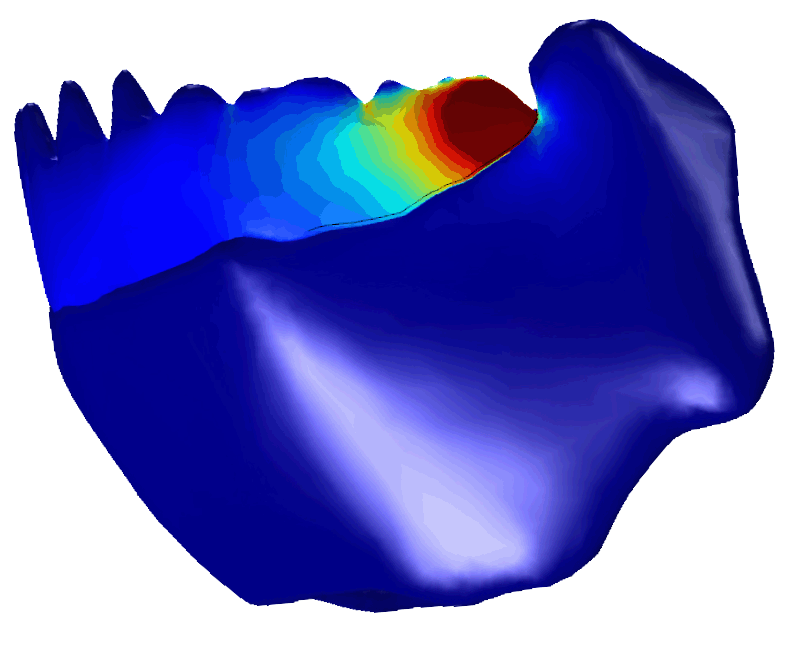 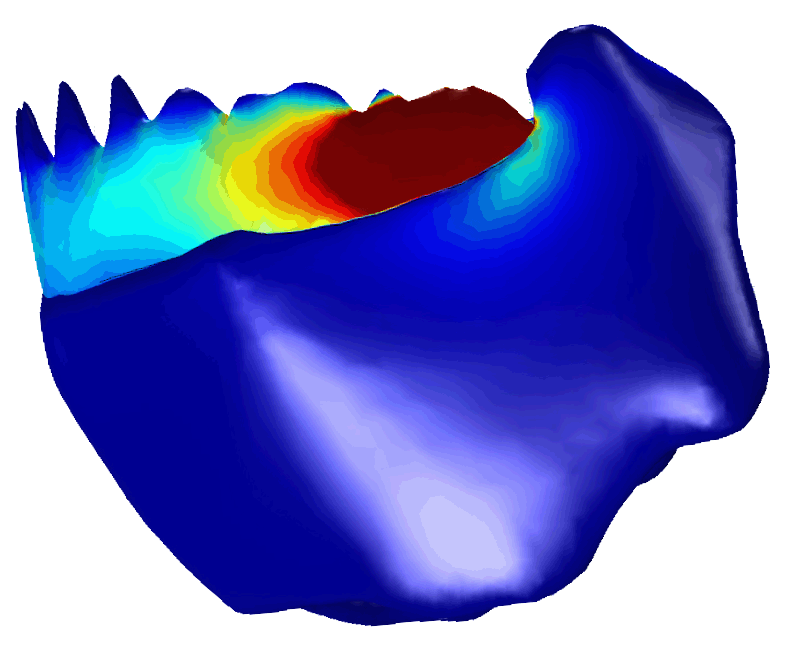 20Table 1. Average Stress and Strain Energy Values for Bite and Torque ForcesTable 1. Average Stress and Strain Energy Values for Bite and Torque ForcesTable 1. Average Stress and Strain Energy Values for Bite and Torque ForcesTable 1. Average Stress and Strain Energy Values for Bite and Torque ForcesTable 1. Average Stress and Strain Energy Values for Bite and Torque ForcesTable 1. Average Stress and Strain Energy Values for Bite and Torque ForcesTable 1. Average Stress and Strain Energy Values for Bite and Torque ForcesTable 1. Average Stress and Strain Energy Values for Bite and Torque Forcesvon Mises Stress (MPa)von Mises Stress (MPa)von Mises Stress (MPa)Strain Energy (J)Strain Energy (J)Strain Energy (J)I. plutodusJawJaw + FTJaw + FT+ RTJawJaw + FTJaw + FT+ RTI. plutodusBite2.252.221.829.99E-046.85E-045.14E-04I. plutodusTorque0.511.521.033.77E-046.30E-041.43E-04